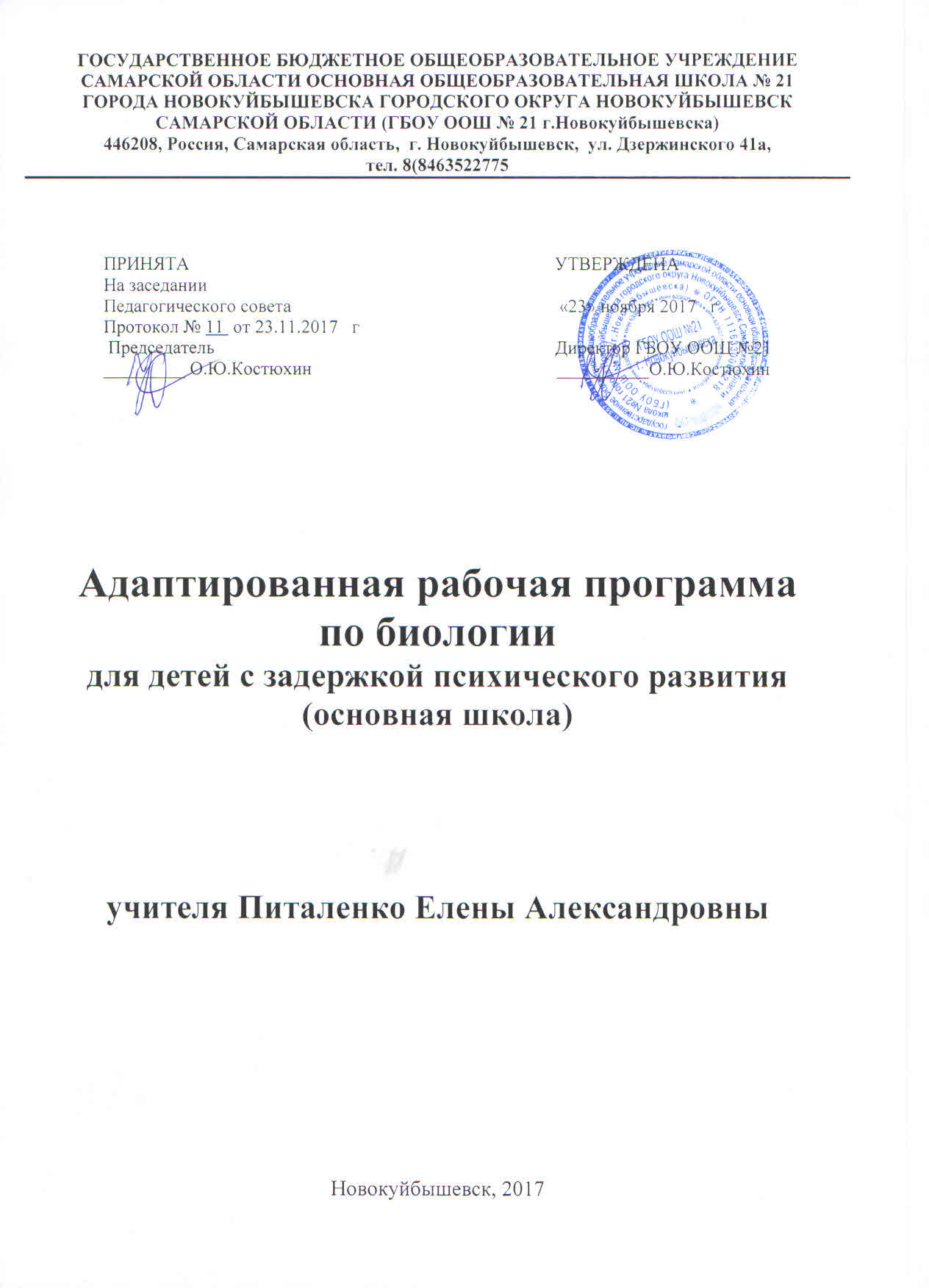 Пояснительная запискаАдаптированная рабочая программа курса "Биология. Многообразие живых организмов. 7 класс" составлена на основе программы основного общего образования по биологии 6 - 9 классы. Авторы: Н.И.Сонин, В.Б.Захаров, Е.Т.Захарова. 7 класс. Многообразие живых организмов. Авторы: В.Б.Захаров, Н.И.Сонин, Е.Т. Захарова М.:Дрофа, 2008.Программа рассчитана на 2 часа классных занятий в неделю,70 часов в год. Программа по биологии составлена на основе минимума содержания образования и требований к уровню подготовки выпускников по биологии. Программа рассчитана на блочный принцип построения курса. Первая общая часть каждой темы содержит общую характеристику рассматриваемой систематической группы. Вторая часть характеризует разнообразие видов живых организмов представленного таксона и особенности их жизнедеятельности, распространённости и экологии.Цели обучения биологии:овладение учащимися знаниями о живой природе, основными методами её изучения, учебными умениями; формирование на базе знаний и умений научной картины мира как компонента общечеловеческой культуры; гигиеническое воспитание и формирование здорового образа жизни в целях сохранения психического, физиологического и нравственного здоровья человека; установление гармоничных отношений учащихся с природой, со всем живым как главной ценностью на Земле; подготовка школьников к практической деятельности в области сельского хозяйства, медицины, здравоохранения. Духовно - нравственное воспитание на уроках биологииМногообразие живых организмов. 7 классVII вид обучения.Духовно-нравственное воспитание на уроках, биологии включает в себя аспекты:-Нравственный — предполагает не только видеть, понимать, чувствовать красоту природы, но и понимать необходимость разумного использования достижений науки и технологий для дальнейшего развития человеческого общества и охраны окружающей среды.-Гражданственный — формирование творческой личности с активной жизненной позицией, испытывающей уважение к творцам науки, обеспечивающим ведущую роль биологии.-Патриотический — компонент, предполагает изучение сведений о малой родине, ее богатстве и культурных традициях, что способствует любви к своему городу, селу, поселку, воспитывает гражданина своей Родины.-Здоровьесберегающий — предполагает формирование здорового образа жизни, обеспечение безопасности жизнедеятельности человека и общества».Система работы по духовно-нравственному воспитанию школьников, которая включает в себя следующие элементы:-анализ и отбор содержания учебного материала, важного для воспитания учащихся;ознакомление школьников с фундаментальными основами биологической науки, с диалектическим подходом к изучению явлений; широкое использование связей биологии с другими учебными предметами, включение биологических знаний в общую систему знаний о научной картине мира; -применение специальных вопросов и заданий, успешное решение которых убеждает учащихся в ценности и действенности мировоззренческих знаний;-выработку у школьников ценностного отношения к живой природе, умений применять знания в практической деятельности;-использование разнообразных методов и приемов, развивающих мыслительную деятельность учащихся и способствующих выработке духовно-нравственных убеждений.Духовно - нравственное воспитание на уроках биологии - Многообразие живых организмов. 7 класс - формирует интерес к познанию окружающего мира; навыки самостоятельной деятельности; воспитывает совесть, долг, ответственность гражданственность, патриотизм, нравственный облик: терпение, милосердие, кротость, незлобивость; воспитывает готовность к преодолению жизненных испытаний; нравственное поведение - служение людям и отечеству.Здоровьесбережениена уроках биологииМногообразие живых организмов. 7 классVII вид обучения.Соблюдение основных норм и правил организации учебно-воспитательного процесса: Режим проветривания; Время включения искусственного освещения; Норм оборудования кабинета; Требования санитарных норм к рассадке учащихся.; Гигиенические условия в классе (кабинете): чистота, температура и свежесть воздуха, рациональность освещения класса и доски; Ежедневная влажная уборка кабинета. Число видов учебной деятельности: опрос учащихся, письмо, чтение, слушание, рассказ, рассматривание наглядных пособий, ответы на вопросы, решение примеров, задач, практические занятия . Нормой считается 4-7 видов за урок. Средняя продолжительность и частота чередования различных видов учебной деятельности. Ориентировочная норма — 7-10 минут. Число использованных видов преподавания: словесный, наглядный, аудиовизуальный, самостоятельная работа и др. Норма — не менее трех за урок. Чередование видов преподаванияне позже чем через 10-15 минут. Использование методов, способствующих активизации инициативы и творческого самовыражения учащихся К таким методам относятся методы свободного выбора (свободная беседа, выбор действия, его способа, выбор приемов взаимодействия, свобода творчества и т.д.); активные методы (ученики в роли учителя, обучение действием, обсуждение в группах, ролевая игра, дискуссия, семинар, ученик как исследователь и др.); методы, направленные на самопознание и развитие (интеллекта, эмоций, общения, воображения, самооценки и взаимооценки) и др. Длительность применения технических средств обучения в соответствии с гигиеническими нормами. 8-10-минутные. Физкультминутки и физкульт-паузы, которые сегодня являются обязательной составной частью урока. (норма— на 15-20 минут урока по 1 минуте из 3-х легких упражнений с 3-4 повторениями каждого Благоприятный психологический климат на уроке, который также служит одним из показателей успешности его проведения: заряд позитивных эмоций, полученных школьниками и самим учителем. Формы и методы организации учебного процесса:- индивидуальные, групповые, индивидуально-групповые, фронтальные,  - объяснительно-иллюстративный, репродуктивный, частично-поисковый.      Формы контроля:Промежуточная  аттестация  проводится  в  форме  письменных  работ,  тестов,  взаимоконтроля;  итоговая  аттестация  -  согласно Уставу ГБОУ    ООШ      № 21 г.Новокуйбышевска. Выявление  итоговых  результатов  изучения  темы  завершается  итоговой работой.  Итоговая  работа составляются с учетом обязательных результатов обучения. В  целях  усиления  развивающих  функций  задач,  развития  творческой  активности  учащихся,  активизации  поисково-познавательной  деятельности  используются  творческие  задания, задачи на моделирование, задания практического характера. В  целях  развития  межпредметных  связей,  усиления  практической  направленности  предмета  включены  задачи  физического  характера,  задачи  из  химии  -  на  определение  процентного содержания раствора и другие.Основные направления коррекционной работы с учащимися имеющие ОВЗХарактерными особенностями учащихся  с  ОВЗ являются недостаточность внимания, гиперактивность, снижение памяти, замедленный темп мыслительной деятельности, трудности регуляции поведения. Однако стимуляция деятельности этих учащихся, оказание им своевременной помощи позволяет выделить у них зону ближайшего развития. Поэтому учащиеся с ОВЗ, при создании им определенных образовательных условий, способны овладеть программой основной общеобразовательной школы и в большинстве случаев продолжить образование.    Место предмета в учебном планеСогласно  учебному  плану  ГБОУ  ООШ  №  21   на  изучение  предмета «Биология»  отводится  1 учебный  час в  неделю в 5 классе (34 часа в год),1 учебный  час в  неделю - в 6 классе (34 часа в год),2 учебных  часа в  неделю - в 7 классе (68 часа в год),2 учебных  часа в  неделю - 8 классе (68 часа в год),2 учебных  часа в  неделю - 9 классе (68 часа в год).СОДЕРЖАНИЕ КУРСА(70 часов, 2 часа в неделю)Введение (1час)Мир живых организмов. Уровни организации и свойства живого. Основные положения учения Ч.Дарвина о естественном отборе. Естественная система живой природы как отражение эволюции жизни на Земле. Царства живой природы.РАЗДЕЛ 1Царство Прокариоты (2часа)Тема 1.1Многообразие, особенности строения и происхождение прокариотических организмовПроисхождение и эволюция бактерий. Общие свойствA прокариотических организмов. Многообразие форм бактерий. Особенности строения бактериальной клетки. Понятие о типах обмена у прокариот. Особенности организации и жизнедеятельности прокариот; распространенность и роль в биоценозах. Экологическая роль и медицинское значение (на примере представителей подцарства Настоящие бактерии).РАЗДЕЛ 2Царство Грибы (5часов)Тема 2 . 1 Общая характеристика грибовПроисхождение и эволюция грибов. Особенности строения клеток грибов.Основные черты организации многоклеточных грибов. Отделы:Хитридиомикота, Зигомикота, Аскомикота, Базидиомикота, Омикота; группа Несовершенные грибы. Особенности жизнедеятельности и распространение.Рольгрибов в биоценозах и хозяйственной деятельности человека.Тема 2 . 2  ЛишайникиПонятие о симбиозе. Общая характеристика лишайников. Типы слоевищ лишайников; особенности жизнедеятельности, распространенность и экологическая роль лишайников.РАЗДЕЛ 3Царство Растения (16часов)Тема 3 . 1Общая характеристика растенийРастительный организм как целостная система. Клетки, ткани, органы и системы органов растений. Регуляция жизнедеятельности растений; фитогормоны. Особенности жизнедеятельности растений; фотосинтез, пигменты. Систематика растений; низшие и высшие растения.Т е м а 3.2Низшие растенияВодоросли как древнейшая группа растений. Общая характеристика водорослей. Особенности строения тела. Одноклеточные и многоклеточные водоросли. Многообразие водорослей: отделы Зеленые водоросли, Бурые и Красные водоросли. Распространение в водных и наземных биоценозах, экологическая роль водорослей. Практическое значение.Тема 3 . 3 Высшие растенияПроисхождение и общая характеристика высших растений. Особенности организации и индивидуального развития высших растений.Споровые растения. Общая характеристика, происхождение.Отдел Моховидные; особенности организации, жизненного цикла. Распространение и роль в биоценозах.Отдел Плауновидные; особенности организации, жизненного цикла. Распространение и роль в биоценозах.Отдел Хвощевидные; особенности организации, жизненного цикла. Распространение и роль в биоценозах.Отдел Папоротниковидные. Происхождение и особенности организации папоротников. Жизненный цикл папоротников. Распространение папоротников в природе и их роль в биоценозах.Тема 3.4 Отдел Голосеменные растенияТ е м а 3.5Отдел Покрытосеменные (Цветковые) растенияПроисхождение и особенности организации покрытосеменных растений; строение тела, жизненные формы покрытосеменных. Классы Однодольные и Двудольные, основные семейства (2 семейства однодольных и 3 семейства двудольных растений). Многообразие, распространенность цветковых, их рольв биоценозах, в жизни человека и его хозяйственной деятельности.РАЗДЕЛ 4Царство Животные (39часов)Тема 4.1 Общая характеристика животныхЖивотный организм как целостная система. Клетки, ткани, органы и системы органов животных. Регуляция жизнедеятельности животных; нервная и эндокринная регуляции. Особенности жизнедеятельности животных, отличающие их от представителей других царств живой природы. Систематика животных; таксономические категории; одноклеточные и многоклеточные (беспозвоночные и хордовые) животные.Тема 4.2Подцарство ОдноклеточныеОбщая характеристика простейших. Клетка одноклеточных животных как целостный организм; особенности организации клеток простейших, специальные органоиды. Разнообразие простейших и их роль в биоценозах, жизни человека и его хозяйственной деятельности.Тип Саркожгутиконосцы;  многообразие форм саркодовых и жгутиковых.Тип Споровики; споровики — паразиты человека и животных. Особенности организации представителей.Тип Инфузории.  Многообразие инфузорий и их роль в биоценозах.Тема 4.3Подцарство МногоклеточныеОбщая характеристика многоклеточных животных; типы симметрии. Клетки и ткани животных. Простейшие многоклеточные — губки; их распространение и экологическое значение.Тема 4 . 4 Тип КишечнополостныеОсобенности организации кишечнополостных. Бесполое и половое размножение. Многообразие и распространение кишечнополостных; гидроидные, сцифоидные и кораллы. Роль в природных сообществах.Тема 4 . 5 Тип Плоские червиОсобенности организации плоских червей. Свободноживущие ресничные черви. Многообразие ресничных червей и их роль в биоценозах. Приспособления к паразитизму у плоских червей; классы сосальщиков и ленточных червей. Понятие о жизненном цикле; циклы развития печеночного сосальщика и бычьего цепня. Многообразие плоских червей-паразитов; меры профилактики паразитарных заболеваний.Тема 4 . 6 Тип Круглые червиОсобенности организации круглых червей (на примере аскариды человеческой). Свободноживущие и паразитические круглые черви. Цикл развития аскариды человеческой; меры профилактики аскаридоза.Тема 4.7 Тип Кольчатые червиОсобенности организации кольчатых червей (на примере многощетинкового червя нереиды); вторичная полость тела. Многообразие кольчатых червей; многощетинковые и малощетинковые кольчатые черви, пиявки. Значение кольчатых червей в биоценозах.Тема 4.8 Тип МоллюскиОсобенности организации моллюсков; смешанная полость тела. Многообразие моллюсков; классы Брюхоногих, двустворчатых и головоногих моллюсков. Значение моллюсков в биоценозах. Роль в жизни человека и его хозяйственной деятельности.Тема 4.9Тип ЧленистоногиеПроисхождение и особенности организации членистоногих. Многообразие членистоногих; классы ракообразных, паукообразных, насекомых и многоножек.Класс Ракообразные. Общая характеристика класса ракообразных на примере речного рака. Высшие и низшие раки. Многообразие и значение ракообразных в биоценозах.Класс Паукообразные. Общая характеристика паукообразных. Пауки, скорпионы, клещи. Многообразие и значение паукообразных в биоценозах.Класс Насекомые. Многообразие насекомых.Общая характеристика класса насекомых; отряды насекомых с полным и неполным метаморфозом. Многообразие и значение насекомых в биоценозах. Многоножки.Тема 4 . 1 0  Тип ИглокожиеОбщая характеристика типа. Многообразие иглокожих; классы Морские звезды, Морские ежи, Голотурии. Многообразие и экологическое значение.Тема 4 . 1 1 Тип Хордовые. Бесчерепные (1 час)Происхождение хордовых; подтипы бесчерепных и позвоночных. Общая характеристика типа. Подтип Бесчерепные: ланцетник; особенности его организации и распространения.Тема 4.12 Подтип Позвоночные (Черепные). Надкласс РыбыОбщая характеристика позвоночных. Происхождение рыб. Общая характеристика рыб. Классы Хрящевые (акулы и скаты) и Костные рыбы. Многообразиекостных рыб: хрящекостные, кистеперые, двоякодышащие и лучеперые рыбы. Многообразие видов и черты приспособленности к среде обитания.Экологическое и хозяйственное значение рыб.Т е м а 4.13Класс ЗемноводныеПервые земноводные. Общая характеристика земноводных как первых наземных позвоночных. Бесхвостые, хвостатые и безногие амфибии; многообразие, среда обитания и экологические особенности. Структурно-функциональная организация земноводных на примере лягушки. Экологическая роль и многообразие земноводных.Т е м а 4.14Класс ПресмыкающиесяПроисхождение рептилий. Общая характеристика пресмыкающихся как первичноназемных животных. Структурно-функциональная организация пресмыкающихся на примере ящерицы. Чешуйчатые (змеи, ящерицы и хамелеоны), крокодилы и черепахи. Распространение и многообразие форм рептилий; положение в экологических системах. Вымершие группы пресмыкающихся.Т е м а 4.15 Класс ПтицыПроисхождение птиц; первоптицы и их предки; настоящие птицы. Килегрудые, или летающие; бескилевые, или бегающие; пингвины, или плавающие птицы. Особенности организации и экологическая дифференцировка летающих птиц (птицы леса, степей и пустынь, открытых воздушных пространств, болот, водоемов и побережий). Охрана и привлечение птиц; домашние птицы. Роль птиц в природе, жизни человека и его хозяйственной деятельности.Т е м а 4.16Класс МлекопитающиеПроисхождение млекопитающих. Первозвери (утконос и ехидна). Низшие звери (сумчатые). Настоящие звери (плацентарные). Структурно-функциональные особенности организации млекопитающихна примере собаки. Экологическая роль млекопитающих в процессе развития живой природы в кайнозойской эре. Основные отряды плацентарных млекопитающих: насекомоядные, рукокрылые, Грызуны, зайцеобразные, хищные, ластоногие, китообразные, непарнокопытные, парнокопытные, приматы и др. Значение млекопитающих в природе и хозяйственной деятельности человека.Охрана цепных зверей. Домашние млекопитающие (крупный и мелкий рогатый скот и другие сельскохозяйственные животные).РАЗДЕЛ 5Царство Вирусы (2 часа)Общая характеристика вирусов. История их открытия. Строение вируса на примере вируса табачной мозаики. Взаимодействие вируса и клетки. Вирусы — возбудители опасных заболеваний человека. Профилактика заболевания гриппом. Происхождение вирусов.Заключение (3часа)Особенность организации, многообразие живых организмов; основные области применения биологических знаний в практике сельского хозяйства, в ряде отраслей промышленности, при охране окружающей среды и здоровья человека.Резервное время — 2 часа.Тематическое планирование.Лабораторные и практические работы:Л.Р. № 1 Строение плесневого гриба мукора. Л.Р.  № 2 Изучение внешнего строения водорослей. Л.Р. № 3 Изучение внешнего строения мхов. Л.Р. № 4 Изучение внешнего строения Папоротника. Л.Р. № 5 Изучение внешнего строения голосеменных. Л.Р. № 6 Изучение строения покрытосеменных растений. Л.Р. № 7 Изучение внешнего строения и многообразия членистоногих. Л.Р. № 8 Особенности внешнего строения рыб в связи с образом жизни. Л.Р. № 9 Особенности внешнего строения лягушки в связи с образом жизни. Л.Р. № 10 Особенности внешнего строения птицы в связи с образом жизни. Л.Р. № 11 Особенности строения млекопитающих. ПР.Р. № 1 Распознавание съедобных и ядовитых грибов. ПР.Р. № 2 Распознавание растений Калининградской области. ПР.Р. № 3 Распознавание животных Калининградской области Требования к результатам учебной деятельностиВ результате изучения предмета учащиеся 7 классов должны:знать/ пониматьособенности жизни как формы существования, фундаментальные понятия биологии о существовании эволюционной теории, основные группы прокариот, грибов, растений и животных, особенности их организации, многообразие, экологическую и хозяйственную роль живых организмов, основные области применения биологических знаний в практике сельского хозяйства, в ряде отраслей промышленности, при охране окружающей среды и здоровья человека. уметьпользоваться знанием биологических закономерностей для объяснения с материалистических позиций вопросов происхождения и развития жизни на Земле, а также различных групп растений, животных, в том числе и человека. давать аргументированную оценку новой информации по биологическим вопросам работать с микроскопом и изготовлять простейшие препараты для микроскопических исследований работать с учебной и научно-популярной литературой, составлять план, конспект, реферат владеть языком предмета. Результаты изучения учебного предмета Деятельность образовательного учреждения в обучении биологии должна быть направлена на достижение обучающимися следующихличностных результатов:  1) знание основных принципов и правил отношения к живой природе, основ здорового образа жизни и здоровье-сберегающих технологий;  2) реализация установок здорового образа жизни;  3) сформированность познавательных интересов и мотивов, направленных на изучение живой природы; интеллектуальных умений (доказывать, строить рассуждения, анализировать, сравнивать, делать выводы и др.); эстетического отношения к живым объектам. Метапредметными результатами освоения выпускниками основной школы программы по биологии являются: 1)овладение составляющими исследовательской и проектной деятельности, включая умения видеть проблему, ставить вопросы, выдвигать гипотезы, давать определения понятиям, классифицировать, наблюдать, проводить эксперименты, делать выводы и заключения, структурировать материал, объяснять, доказывать, защищать свои идеи;  2) умение работать с разными источниками биологической информации: находить биологическую информацию в различных источниках (тексте учебника, научно-популярной литературе, биологических словарях и справочниках), анализировать и оценивать информацию, преобразовывать информацию из одной формы в другую;  3) способность выбирать целевые и смысловые установки в своих действиях и поступках по отношению к живой природе, здоровью своему и окружающих;  4) умение адекватно использовать речевые средства для дискуссии и аргументации своей позиции, сравнивать разные точки зрения, аргументировать свою точку зрения, отстаивать свою позицию. Предметными результатами освоения выпускниками основной школы программы по биологии являются: 1. В познавательной (интеллектуальной) сфере: • выделение существенных признаков биологических объектов (отличительных признаков живых организмов; клеток и организмов растений, животных, грибов и бактерий; организма человека; видов, экосистем; биосферы) и процессов (обмен веществ и превращение энергии, питание, дыхание, выделение, транспорт веществ, рост, развитие, размножение, регуляция жизнедеятельности организма; круговорот веществ и превращение энергии в экосистемах); • приведение доказательств (аргументация) родства человека с млекопитающими животными; взаимосвязи человека и окружающей среды; зависимости здоровья человека от состояния окружающей среды; необходимости защиты окружающей среды; соблюдения мер профилактики заболеваний, вызываемых растениями, животными, бактериями, грибами и вирусами, травматизма, стрессов, ВИЧ-инфекции, вредных привычек, нарушения осанки, зрения, слуха, инфекционных и простудных заболеваний;  • классификация — определение принадлежности биологических объектов к определенной систематической группе;  • объяснение роли биологии в практической деятельности людей; места и роли человека в природе; родства, общности происхождения и эволюции растений и животных (на примере сопоставления отдельных групп); роли различных организмов в жизни человека; значения биологического разнообразия для сохранения биосферы; механизмов наследственности и изменчивости, проявления наследственных заболеваний у человека, видообразования и приспособленности;  • различение на таблицах частей и органоидов клетки, органов и систем органов человека; на живых объектах и таблицах органов цветкового растения, органов и систем органов животных, растений разных отделов, животных отдельных типов и классов; наиболее распространенных растений и домашних животных; съедобных и ядовитых грибов; опасных для человека растений и животных;  • сравнение биологических объектов и процессов, умение делать выводы и умозаключения на основе сравнения;  • выявление изменчивости организмов; приспособлений организмов к среде обитания; типов взаимодействия разных видов в экосистеме; взаимосвязей между особенностями строения клеток, тканей, органов, систем органов и их функциями;  • овладение методами биологической науки: наблюдение и описание биологических объектов и процессов; постановка биологических экспериментов и объяснение их результатов. 2. В ценностно-ориентационной сфере:  • знание основных правил поведения в природе и основ здорового образа жизни;  • анализ и оценка последствий деятельности человека в природе, влияния факторов риска на здоровье человека.  3. В сфере трудовой деятельности:  • знание и соблюдение правил работы в кабинете биологии;  • соблюдение правил работы с биологическими приборами и инструментами (препаровальные иглы, скальпели, лупы, микроскопы).  4. В сфере физической деятельности:  • освоение приемов оказания первой помощи при отравлении ядовитыми грибами, растениями, укусах животных, простудных заболеваниях, ожогах, обморожениях, травмах, спасении утопающего; рациональной организации труда и отдыха, выращивания и размножения культурных растений и домашних животных, ухода за ними; проведения наблюдений за состоянием собственного организма. 5. В эстетической сфере:  • овладение умением оценивать с эстетической точки зрения объекты живой природы. Метапредметными результатами изучения курса является формирование универсальных учебных действий (УУД). Регулятивные УУД: Самостоятельно обнаруживать и формулировать учебную проблему, определять цель учебной деятельности, выбирать тему проекта. Выдвигать версии решения проблемы, осознавать конечный результат, выбирать из предложенных и искать самостоятельно  средства достижения цели. Составлять (индивидуально или в группе) план решения проблемы (выполнения проекта). Работая по плану, сверять свои действия с целью и, при необходимости, исправлять ошибки самостоятельно. В диалоге с учителем совершенствовать самостоятельно выработанные критерии оценки. Познавательные УУД: Анализировать, сравнивать, классифицировать и обобщать факты и явления. Выявлять причины и следствия простых явлений. Осуществлять сравнение,  классификацию, самостоятельно выбирая основания и критерии для указанных логических операций; строить классификацию на основе дихотомического деления (на основе отрицания). Строить логическое рассуждение, включающее установление причинно-следственных связей. Создавать схематические модели с выделением существенных характеристик объекта. Составлять тезисы, различные виды планов (простых, сложных и т.п.). Преобразовывать информацию  из одного вида в другой (таблицу в текст и пр.). Вычитывать все уровни текстовой информации. Уметь определять возможные источники необходимых сведений, производить поиск информации, анализировать и оценивать ее достоверность.  Коммуникативные УУД: Самостоятельно организовывать учебное взаимодействие в группе (определять общие цели, распределять роли, договариваться друг с другом и т.д.). Средством  формирования коммуникативных УУД служат технология проблемного диалога (побуждающий и подводящий диалог) и организация работы в малых группах, а также использование на уроках элементов технологии продуктивного чтения. Формы контроля и оценивания результатов обучения   Контроль результатов обучения осуществляется через  устный опрос, тестирование, ответов у доски, проверки домашнего задания. Оценка устного ответа  "5" ("отлично") - уровень выполнения требований значительно выше удовлетворительного: отсутствие ошибок как по текущему, так и по предыдущему учебному материалу; не более одного недочета; логичность и полнота изложения;   "4" ("хорошо") - уровень выполнения требований выше удовлетворительного: использование дополнительного материала, полнота и логичность раскрытия вопроса; самостоятельность суждений, отражение своего отношения к предмету обсуждения. Незначительные нарушения логики изложения материала; использование нерациональных приемов решения учебной задачи; отдельные неточности в изложении материала;   "3" ("удовлетворительно") - достаточный минимальный уровень выполнения требований, предъявляемых к конкретной работе; отдельные нарушения логики изложения материала; неполнота раскрытия вопроса;   "2" ("плохо") - уровень выполнения требований ниже удовлетворительного; нарушение логики, неполнота, нераскрытость обсуждаемого вопроса, отсутствие аргументации либо ошибочность ее основных положений.  Оценка тестовой работыКаждому уровню присвоим интервал баллов:   «2» - плохо – от 0 до 40%  «3» - удовлетворительно от 41% до 74%  «4» - хорошо – от 75% до 89%  «5» -отлично – от 90% до 100%. Учебно-методическое обеспечение. Учебно - методический комплекс для учащихся:Захаров В.Б., Сонин Н.И. Биология. Многообразие Живых организмов: Учебник для 7 класса средней общеобразовательной школы. М.: Дрофа, 2009.Дополнительная литература для учащихся:Альфред Брем. Новейшая ботаническая энциклопедия. Жизнь растений. М.: Эксмо, 2005. Альфред Брем. Жизнь животных. М.: Эксмо, 2002. Секреты природы. Удивительный мир животных и растений. Ридерз Дайджест,1999. Брэм А.Э. Жизнь животных в трёх томах. М.: Терра, 1992. Акимушкин И.И. Мир животных: Млекопитающие. – М.:, Мысль, 1988. Натали В.Ф. Зоология беспозвоночных.- М.:, Просвещение, 1975. Наумов С.П. Зоология позвоночных. - М.:, Просвещение, 1982. Рыков Н.А. Зоология с основами экологии животных. - М.:, Просвещение, 1981. Удивительное в жизни животных.- Издательство Саратовского университета, 1970. Жукова Т.И. Часы занимательной зоологии. - М.:, Просвещение, 1973. Биология лесных птиц и зверей. - М.:, Высшая школа, 1966. Дмитриев Ю.Д. Соседи по планете. - М.:, Детская литература, 1984. Акимушкин И.И. Мир животных: Рассказы о домашних животных. - М.:, Молодая гвардия, 1981. Стив Полок. Жизнь животных. – Колибри, 1984. Васильева Е.Н. Пчёлы. - М.:, Молодая гвардия, 1981. Новиков Ю.Ф. Беседы о животноводстве. - М.:, Молодая гвардия, 1980. Злотин А.З. Насекомые – друзья и враги человека. – Киев.:, Урожай, 1987. Школьный словарик Птицы России.- М.:, Вако, 2009. Дюженков Н.М. Счастье грибника. – Калининградское книжное издательство, 1978. Плоды Земли. – .:, Мир, 1979. Смирнов А.В. Мир растений.- М.:, Молодая гвардия,1981. Я познаю мир. Детская энциклопедия. Растения.- М.:, ТКО АСТ,1995. Вакуленко В.В. Декоративное садоводство. Пособие для учителей.- М.:, Просвещение, 1982. Подымов А.И. Плодово-ягодные растения. – Йошкар-Ола.:, Марийское книжное издательство, 1981. Дмитров Е.Н. Познавательные задачи по ботанике и их решения. – Тула:, Арктоус, 1997. Школьный словарик Растения России.- М.:, Вако, 2009. Дополнительная литература для учителя:1.	Бровкина Е.  Т.,  Сонин Н.И.  Биология.  Многообразие живых организмов.  7  класс:Методическое пособие к учебнику В.Б.   Захарова,   Н.И.   Сонина   «Биология.Многообразие живых организмов».  – М.:, Дрофа, 2001.Захарова Н.Ю. Тематическое и поурочное планирование по биологии : 7 класс: к учебнику В.Б. Захарова, Н.И. Сонина «Биология. Многообразие живых организмов». – М.:, Экзамен, 2008. Бенуж Е.М. Тесты по биологии: 7 класс: к учебнику В.Б. Захарова, Н.И. Сонина «Биология. Многообразие живых организмов». – М.:, Экзамен, 2008. Бровкина Е. Т., Белых В.И. Дидактические карточки-задания по биологии: Животные. М.:, Генжер, 1997. Старцев П.Е. , Наумов А.А. Многообразие живых организмов. 7 класс: Биологические лабиринты: Дидактический материал к учебнику В.Б. Захарова, Н.И. Сонина «Биология. Многообразие живых организмов». – М.:, Дрофа, 2002.Старцев П.Е. , Наумов А.А. Многообразие живых организмов. 7 класс: Биологические карты: Дидактический материал к учебнику В.Б. Захарова, Н.И. Сонина «Биология. Многообразие живых организмов». – М.:, Дрофа, 2001. Яхонтов А.А. Зоология для учителя. - М.:, Просвещение, 1982 MULTIMEDIA – поддержка курса:CD-диск «Виртуальная школа Кирилла и Мефодия. Уроки биологии. » 1. С:  Репититор Биология. Виртуальная школа Кирилла и Мефодия. Животные. Виртуальная школа Кирилла и Мефодия. Растения. Бактерии.  Грибы. Название темыНазвание темыНазвание темыКоличество часов.ВведениеВведение1Раздел 1. Царство ПрокариотыРаздел 1. Царство ПрокариотыРаздел 1. Царство Прокариоты2Тема 1.1.Многообразие, особенности строения и происхождение2прокариотических организмов.прокариотических организмов.прокариотических организмов.Раздел 2. Царство ГрибыРаздел 2. Царство ГрибыРаздел 2. Царство Грибы5Тема 2.1.Общая характеристика грибов4Тема 2.2.Лишайники1Раздел 3. Царство РастенияРаздел 3. Царство РастенияРаздел 3. Царство Растения16Тема 3.1.Общая характеристика растений1Тема 3. 2. Низшие растенияТема 3. 2. Низшие растенияТема 3. 2. Низшие растения2Тема 3. 3. Высшие растенияТема 3. 3. Высшие растенияТема 3. 3. Высшие растения4Тема 3 .4. Голосеменные растенияТема 3 .4. Голосеменные растенияТема 3 .4. Голосеменные растения2Тема 3. 5. Отдел Покрытосеменные ( Цветковые растения)растенияТема 3. 5. Отдел Покрытосеменные ( Цветковые растения)растенияТема 3. 5. Отдел Покрытосеменные ( Цветковые растения)растения7Раздел 4. Царство ЖивотныеРаздел 4. Царство ЖивотныеРаздел 4. Царство Животные39Тема 4. 1. Общая характеристика животныхТема 4. 1. Общая характеристика животныхТема 4. 1. Общая характеристика животных1Тема 4. 2. Подцарство ОдноклеточныеТема 4. 2. Подцарство ОдноклеточныеТема 4. 2. Подцарство Одноклеточные2Тема 4. 3. Подцарство МногоклеточныеТема 4. 3. Подцарство МногоклеточныеТема 4. 3. Подцарство Многоклеточные1Тема 4. 4. Тип КишечнополостныеТема 4. 4. Тип КишечнополостныеТема 4. 4. Тип Кишечнополостные3Тема 4. 5. Тип Плоские червиТема 4. 5. Тип Плоские червиТема 4. 5. Тип Плоские черви2Тема 4. 6 . Тип Круглые червиТема 4. 6 . Тип Круглые червиТема 4. 6 . Тип Круглые черви1Тема 4. 7. Тип Кольчатые червиТема 4. 7. Тип Кольчатые червиТема 4. 7. Тип Кольчатые черви3Тема 4. 8. Тип МоллюскиТема 4. 8. Тип МоллюскиТема 4. 8. Тип Моллюски2Тема 4. 9. Тип ЧленистоногиеТема 4. 9. Тип ЧленистоногиеТема 4. 9. Тип Членистоногие7Тема 4. 10. Тип ИглокожиеТема 4. 10. Тип ИглокожиеТема 4. 10. Тип Иглокожие1Тема 4. 11. Тип Хордовые. Подтип БесчерепныеТема 4. 11. Тип Хордовые. Подтип БесчерепныеТема 4. 11. Тип Хордовые. Подтип Бесчерепные1Тема 4. 12. Подтип Позвоночные (Черепные). Надкласс РыбыТема 4. 12. Подтип Позвоночные (Черепные). Надкласс РыбыТема 4. 12. Подтип Позвоночные (Черепные). Надкласс Рыбы2Тема 4. 13. Класс ЗемноводныеТема 4. 13. Класс ЗемноводныеТема 4. 13. Класс Земноводные2Тема 4. 14. Класс ПресмыкающиесяТема 4. 14. Класс ПресмыкающиесяТема 4. 14. Класс Пресмыкающиеся2Тема 4. 15. Класс ПтицыТема 4. 15. Класс ПтицыТема 4. 15. Класс Птицы4Тема 4. 16. Класс МлекопитающиеТема 4. 16. Класс МлекопитающиеТема 4. 16. Класс Млекопитающие5Раздел 5. Царство ВирусыРаздел 5. Царство ВирусыРаздел 5. Царство Вирусы2ЗаключениеЗаключениеЗаключение3РезервРезервРезерв2ИтогоИтогоИтого70